БиблиотекаБиблиотека находится на 2 этаже ОБК (каб. № 202В), работает ежедневно с 08.00 до 16.30. На каждого студента оформляется читательский билет, в который вносятся все книги, получаемые студентом (за сохранность книг студент несет полную материальную ответственность). После окончания курса все книги в обязательном порядке следует сдать. Художественные произведения выдаются на период изучения данного произведения, учебные пособия по спец.дисциплинам выдаются на определенный библиотекарем срок (библиотекарь – Невиницына Юлия Сергеевна). В библиотеке имеются компьютеры с электронными пособиями по учебным дисциплинам и с выходом в интернет для работы студентов по подготовке учебных заданий.Нумерация кабинетовЗдание колледжа на Октябрьском проспекте состоит из трех корпусов:1) учебный корпус (четырехэтажный), в котором первая цифра номера кабинета означает этаж, на котором он находится;2) корпус мастерских, в котором к номерам кабинетов добавляется буква Б (напр., учительская - №209Б); 3) общественно-бытовой корпус (ОБК), к номерам кабинетов в котором добавляется В (напр., бухгалтерия - №204В).Расписание звонков:1 пара - 8:00-9:20 (перемена 15 минут)2 пара - 9:35-10:55 (перемена 30 минут)3 пара - 11:25-12:45 (перемена 10 минут)4 пара - 12:55-14:15 (перемена 10 минут)График учебного процесса для 1 курса02.09 – 30.12 - учебные занятия31.12 – 12.01 - зимние каникулы13.01 – 30.06 - учебные занятия01.07 – 31.08 - летние каникулыОтветственность за нарушение дисциплиныНарушением дисциплины является систематическое невыполнение учебного плана, пропуски учебных занятий без уважительных причин, нарушение Правил внутреннего распорядка колледжа.За данные нарушения администрация колледжа может применить следующие дисциплинарные взыскания: замечание; выговор; отчисление.До применения взыскания с нарушителя берется письменное объяснение о проступке.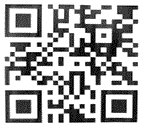 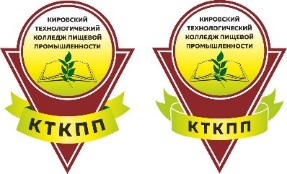 КОГПОАУ «Кировский технологический колледж пищевой промышленности» ПАМЯТКА ПЕРВОКУРСНИКУУважаемые первокурсники! Эта памятка составлена для того, чтобы вы смогли быстрее сориентироваться в новом для вас учебном заведении; адаптироваться к новой системе обучения. Если вы внимательно прочтете эту брошюру и будете заглядывать в нее чаще, то сократите количество возникающих вопросов.Администрация колледжаДиректор – Печенкина Светлана Сергеевна (каб. 304, тел. 54-86-46)Заместитель директора по учебной работе 		Жукова Елена Петровна (каб. 303, тел. 67-53-18)Заместитель директора по учебно-воспитательной работе Токмянина Ольга Владимировна (каб. 211, тел. 67-51-89)Заместитель директора по учебно-производственной работеКаткова Ольга Александровна (каб. 305, тел. 67-51-19)Заведующие отделениями (каб. 210, тел.67-51-31)Макарова Надежда Александровна – заведующий отделением промышленных биотехнологийБлинова Татьяна Владимировна – заведующий отделением профессий технического профиляЧиркова Ирина Анатольевна – заведующий отделением информатики и ИКТОфициальный сайт колледжа: www.kpp.kirov.ru Электронная почта колледжа: kpp.kirov@mail.ru Общежитие № 1 (ул. Ивана Попова, д.35) - тел. 56-35-49 (вахта)Общежитие № 2 (ул. Ивана Попова, д.3) - тел. 54-08-76 (вахта)Родительское собрание – 29 или 30.08.2024 в 15.00 (согласно списка)Обязанности студентов:овладевать знаниями, выполнять в установленные сроки все виды заданий, предусмотренные учебным планом и образовательными программами среднего профессионального образования;соблюдать Устав колледжа, Единые педагогические требования и Правила внутреннего распорядка, вести здоровый образ жизни;соблюдать общепринятые моральные нормы, уважать достоинство других студентов и работников колледжа, чтить традиции колледжа;бережно и аккуратно относиться к собственности колледжа (мебели, учебным пособиям, приборам, книгам и др.);посещать все занятия, предусмотренные графиком учебного процесса;приходить на занятия без опозданий;перед входом в аудиторию отключать средства мобильной связи;соблюдать порядок и чистоту;участвовать в санитарном обслуживании учебных корпусов, общежития и прилегающих к ним территорий;соблюдать правила техники безопасности при выполнении лабораторных и практических работ. В здании колледжа запрещается:- находиться без сменной обуви, в верхней одежде и в головном уборе;- вести громкие разговоры, создавать шум;- ходить по коридорам во время занятий;- сквернословить, курить, употреблять алкогольную и наркосодержащую продукцию, играть в карты и другие азартные игры на всей территории колледжа (включая прилегающую территорию и общежития).Руководитель студенческой группыДля оказания помощи студентам в учебной и внеурочной деятельности за каждой группой закрепляется руководитель группы. К нему можно подойти с любой проблемой. Он поможет вам адаптироваться в колледже, влиться в коллектив. Кроме этого, если вы опаздываете или заболели, то в обязательном порядке должны об этом предупредить руководителя группы.Актив группыВ помощь руководителю группы в каждой группе выбирается ее актив: староста и его заместитель, ответственные за посещаемость, успеваемость, физорг и редколлегия. Актив каждой группы участвует в соуправлении колледжа (ежемесячные заседания, согласно утвержденному графику, который можно узнать у руководителя группы).Учебный процессЗанятия в колледже называются парами. Длительность одной пары - 1 час 20 минут. Стенд с расписанием занятий и стенд объявлений находятся на втором этаже учебного корпуса. Их необходимо просматривать ежедневно, т.к. могут быть замены занятий. В течение семестра контроль успеваемости студентов осуществляется преподавателями, которые на 10 число каждого месяца подводят промежуточные результаты по нарастающему итогу. Данные итоги вносятся в ежемесячную сводную ведомость и сдаются заведующему отделением. Если студент пропускал занятия, не получил положительных оценок за контрольные и другие обязательные письменные работы, присутствовал на практических занятиях неподготовленным, у него образуется задолженность по дисциплинам. В этом случае ему необходимо своевременно ликвидировать задолженность и отчитаться руководителю группы и заведующему отделением.Пропуски занятий:- по уважительной причине (в случае болезни студент обязан предоставить руководителю группу справку из лечебного учреждения; в случае необходимости отсутствовать по семейным обстоятельствам – студент должен накануне написать заявление с ходатайством от родителей, которое должно быть письменно согласовано со своим руководителем и зав.отделением);- пропуск без уважительной причины, в том числе пропуск по болезни без предоставления медицинской справки, является прогулом, который допускать нельзя.СправкиВсе необходимые справки можно получить в учебной части (каб. № 303), предварительно заказав ее (за 1-2 дня) у секретаря (с указанием наименования организации, куда она требуется).Спортивные секции В течение учебного года вы можете бесплатно посещать спортивные секции, расписание которых можно узнать на 1 этаже ОБК (у спортивного зала), у руководителя физического воспитания – Хорольской Ольги Александровны, каб. № 101В, а также на официальном сайте колледжа ли в группе ВК.Медицинская помощьЕсли вы почувствовали себя плохо на занятиях, следует обратиться за помощью в медпункт (1 этаж, каб. № 103) – Корепанова Елена Васильевна или к руководителю группы. При необходимости вам вызовут скорую помощь. Если вы чувствуете, что заболеваете, приходить в колледж не нужно (чтобы не заражать других), а необходимо обратиться в поликлинику по месту жительства.ПитаниеСтоловая находится на 1 этаже и работает ежедневно с 9.00 до 13.30. Для удобства студентов составлен график чередования обедов. После принятия пищи необходимо обязательно прибрать за собой посуду.